Meeting of International Authoritiesunder the Patent Cooperation Treaty (PCT)Twenty-Third SessionSantiago, January 20 to 22, 2016revised Draft Agendaprepared by the SecretariatOpening of the sessionElection of a ChairAdoption of the agenda
(document PCT/MIA/23/1 Rev.)PCT StatisticsMatters arising from the Quality SubgroupQualityAppointment of International AuthoritiesOther MattersEndorsement of the Report of the Quality Subgroup and Recommendations for Further WorkRe-appointment of Existing International Authorities
(document PCT/MIA/23/9)PCT Online Services
(document PCT/MIA/23/6)Effective Work Sharing Beyond International Reports
(document PCT/MIA/23/2)Promoting Linkage between the International Phase and the National Phase
(document PCT/MIA/23/8)Transmittal by the Receiving Office of Earlier Search and/or Classification Results to the International Searching Authority
(document PCT/MIA/23/3)PCT Direct – A New Service for Strengthening the Use of the PCT
(document PCT/MIA/23/13)Collaborative Search and Examination – Third Pilot
(document PCT/MIA/23/12)Improvements to Supplementary International Search
(document PCT/MIA/23/4)PCT Minimum DocumentationDefinition and Extent of Patent Literature
(document PCT/MIA/23/5)Indian Traditional Knowledge Digital Library
(document PCT/MIA/23/10)PCT Sequence Listing Standard
(document PCT/MIA/23/7)Revision of Standard ST.14
(document PCT/MIA/23/11)Future workSummary by the ChairClosing of the session[End of document]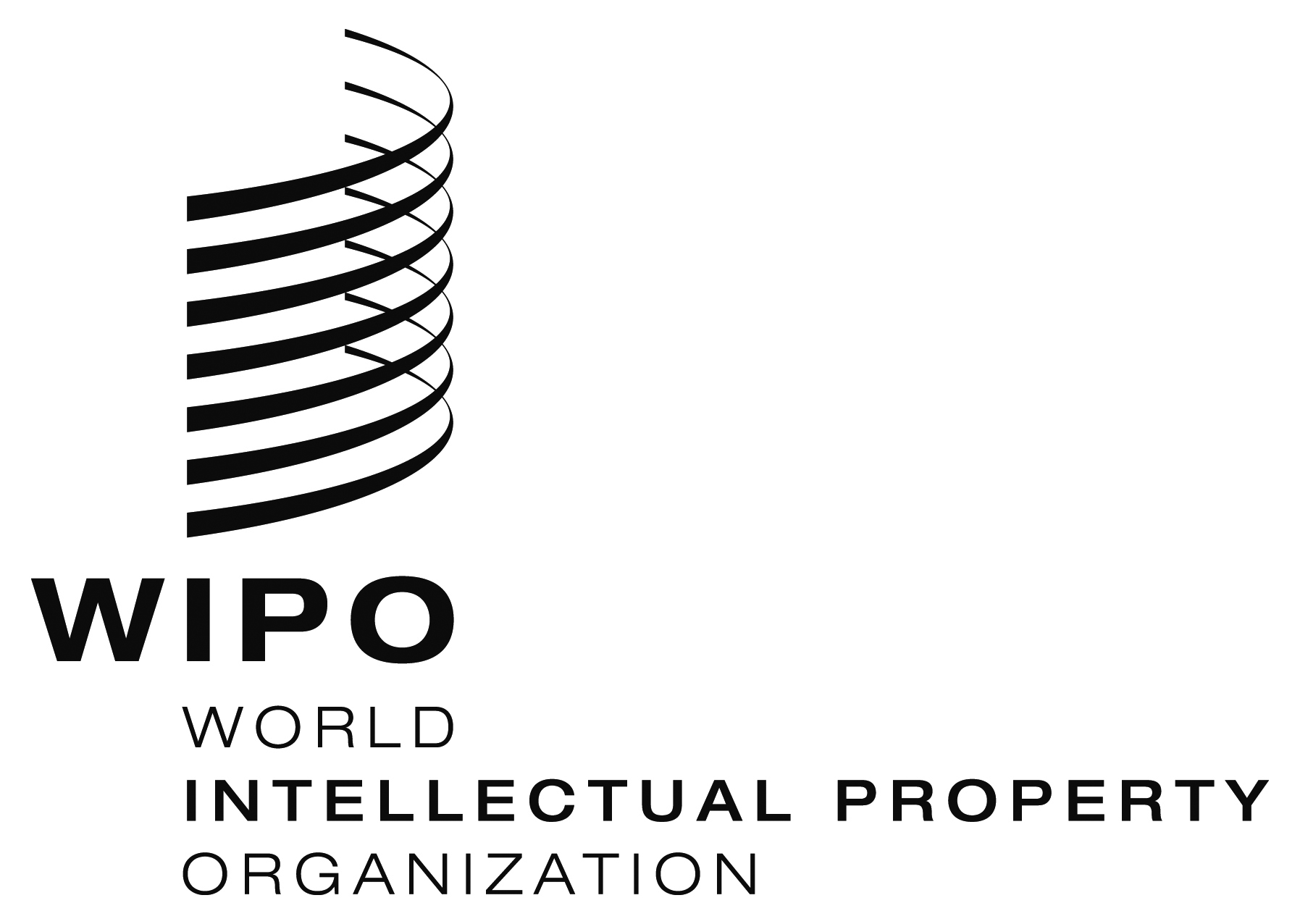 EPCT/MIA/23/1 Rev.  PCT/MIA/23/1 Rev.  PCT/MIA/23/1 Rev.  ORIGINAL:  English onlyORIGINAL:  English onlyORIGINAL:  English onlyDATE:  January 14, 2016DATE:  January 14, 2016DATE:  January 14, 2016